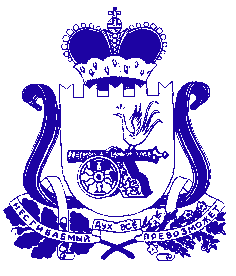 АДМИНИСТРАЦИЯ МУНИЦИПАЛЬНОГО ОБРАЗОВАНИЯ«ДЕМИДОВСКИЙ РАЙОН» СМОЛЕНСКОЙ ОБЛАСТИПОСТАНОВЛЕНИЕот 21.01.2022 № 33О внесении изменений в Регламент работы административной комиссиимуниципального образования «Демидовский район» Смоленской области 	Администрация муниципального образования «Демидовский район» Смоленской областиПОСТАНОВЛЯЕТ:	1. Внести в Регламент работы административной комиссии муниципального образования «Демидовский район» Смоленской области, утвержденный постановлением Администрации муниципального образования «Демидовский район» Смоленской области от 23.08.2021 № 453 «Об утверждении состава и Регламента работы административной комиссии муниципального образования «Демидовский район» Смоленской области» (в редакции постановлений                         от 28.09.2021 № 530, от 11.01.2022 № 5), следующие изменения:1.1. Пункт 2.1. раздела 2 изложить в новой редакции  «Численность административной комиссии составляет девять человек».2. Настоящее постановление опубликовать в газете «Поречанка» и разместить на официальном сайте Администрации муниципального образования «Демидовский район» Смоленской области в информационно-телекоммуникационной сети «Интернет».Глава муниципального образования «Демидовский район» Смоленской области				А.Ф. Семенов